臺中市南區區公所申請一般、專長替代役流程圖類別：             編號：           更新日期：104年04月15日權責機關作業流程處理期限臺中市南區區公所人文課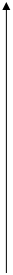 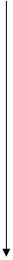 內政部役政署臺中市南區區公所人文課辦理總期限：公告期限內隨到隨辦(不含假日及補正時間)辦理總期限：公告期限內隨到隨辦(不含假日及補正時間)辦理總期限：公告期限內隨到隨辦(不含假日及補正時間)